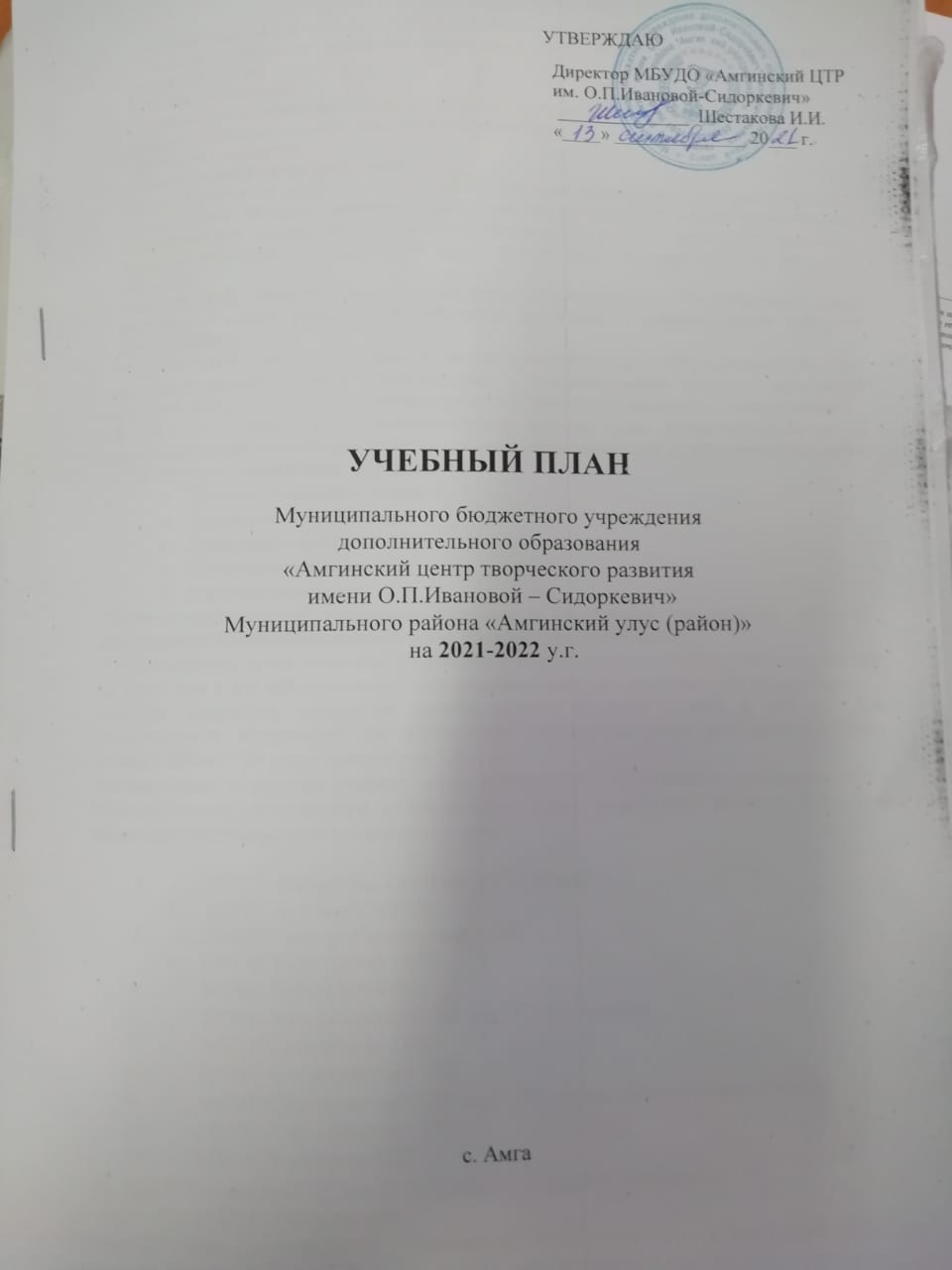 Пояснительная запискаУчебный план МБУДО «Амгинский ЦТР» составлен на основании:- анализа социального заказа МР «Амгинский улус», родительской общественности, учащихся с. Амга;- Устава Учреждения;- имеющегося методического и материально-технического обеспечения;- системы внутренних и внешних связей учреждения;- штатного расписания;- кадрового потенциала учреждения.Структура таблицы учебного плана отражает название нормативно-правового документа, на основании которого ведется образовательная деятельность (общеобразовательная программа) или название образовательного объединения, разделы, количество недельной нагрузки обучающегося, количество групп и недельную нагрузку педагога по годам обучения.Учебный план предусматривает реализацию дополнительных общеобразовательных  программ в очном режиме. Предусмотрена групповая и индивидуальная работа с обучающимися. МБУДО «АЦТР» реализует основные задачи дополнительного образования детей через специально-организованный образовательно - воспитательный процесс, доминантой которого является развитие мотивации ребенка к творчеству, познанию, саморазвитию.В 2021-2022 учебном году образовательный процесс будет реализовываться по 51 образовательным программам дополнительного образования для детей преимущественно с 5 до 18 лет по следующим направлениям:Художественно-эстетическое;Социально-гуманитарноеГражданско-патриотическоеТуристско-краеведческое;Научно-техническое.Педагоги работают по модифицированными и авторскими программами обучения. Программное обеспечение соответствует современным требованиям.  При зачислении детей в детские объединения учитывается посещение ребенком занятий не более чем в 2-х объединениях с совмещением занятий спортивного и не спортивного профиля. Кратность посещения занятий одного профиля 2 раза в неделю. Для осуществления образовательной деятельности учреждения имеет 40,5 педагогических ставок в объеме 729 часа.  Распределение и ведение учебных часов производится по основным направленностям образовательной деятельности в Амгинского центра творческого развития и на базе общеобразовательных школ Амгинского улуса:МБОУ Абагинская СОШ им. А.Е.КралинаМБОУ Алтанская  СОШ МБОУ Амгино-Нахаринская СОШМБОУ Болугурская СОШМБОУ Бетюнская СОШМБОУ Мяндигинская СОШ им. П.И.КаракановаМБОУ Сатагайская СОШМБОУ Соморсунская СОШМБОУ Сулгачинская СОШ им.И.И.Константинова-Дэлэгэт УйбаанМБОУ Сэргэ-Бэсская СОШМБОУ Чакырская СОШМБОУ Эмисская СОШ им. В.М.Новикова-Куннук УурастыроваМДОУ «Хатынчаана»Образовательная деятельность учреждения осуществляется реализацией учебных программ. Дополнительные общеобразовательные программы разработаны сроком на 1, 2, 3, 4, 5, 6 лет. Преобладают общеобразовательные программы художественно-эстетического направления и 3-х годичные (приложение 3). Учебный план имеет необходимое методическое, кадровое, материально-техническое обеспечение и будет способствовать демократизации учебно-воспитательного процесса, даст возможность развития творческого потенциала личности и удовлетворения образовательных запросов и познавательных интересов обучающихся.Учебный планмуниципального бюджетного учреждения дополнительного образования  «Амгинского ЦТР  им. О.П.Ивановой-Сидоркевич»на 2021-2022 уч.г.Выделение часов  на местах осуществления образовательной деятельности   на 2021-2022 уч.годКоличество дополнительных общеобразовательных программ по  направлениям:Сроки реализации программ:№Наименование направленностиНаименование образовательных программ объединенийКол-вогруппКол-во обучающихсяКоличество часов учебных занятийКоличество часов учебных занятийКоличество часов учебных занятийКоличество часов учебных занятийКоличество часов учебных занятийКоличество часов учебных занятий№Наименование направленностиНаименование образовательных программ объединенийКол-вогруппКол-во обучающихсяЗа весь срок обученияЗа весь срок обученияВ том числе по годам обученияВ том числе по годам обученияВ том числе по годам обученияВ том числе по годам обучения№Наименование направленностиНаименование образовательных программ объединенийКол-вогруппКол-во обучающихсяв нед.в год123Художественно-эстетическое«Танец – ритм жизни»«Ритмика и танец» (для ОВЗ)(Ансамбль песни и танца  «Амма чэчирэ»)64324.864+++Художественно-эстетическое„Вокальное пение“(Ансамбль песни и танца «Амма чэчирэ»)53424864+++Художественно-эстетическое„Музыкальнай фольклор“(Ансамбль песни и танца «Амма чэчирэ»)52918648++Художественно-эстетическое„Куо“национальное шитье 53918648++Художественно-эстетическое«Юные мастера» (начальное техническое моделирование)3199324++Художественно-эстетическое«Арт-декор - студия» 52618648++Художественно-эстетическое«Арт-декор - студия» 52618648++Художественно-эстетическое„Олонхо олуктара“51418 648+++Художественно-эстетическое„Интегрированное обучение якутскому народному танцу“ Постановка олонхо.„Сир симэ5э“55218648+++++Художественно-эстетическоеИнтегрированное обучение якутскому народному танцу.Постановка олонхо„Сир симэ5э“54418 648 ++Художественно-эстетическоеОсновы вокального пения53018 648++Художественно-эстетическоеХудожественная керамика52016576++2.Социально-гуманитарноеЯкутские настольные игры. (Подпрограмма «Аа5аллар о5олор»)54418648+++2.Социально-гуманитарное«Корейская культура»3179 324 +2.Социально-гуманитарное«Свободные рыцари пера»3129324++2.Социально-гуманитарное„Увлекательный английский“51518648+++2.Социально-гуманитарное«Школа Лидера»3179324+2.Социально-гуманитарное«Интеллектуальный марафон»3109324++«Тропинка к профессии»3129324 +3.Научно-техническое«Репортер» (Основы телеоператорства)31116576+Научно-техническоеОсновы Тележурналистики3109324Научно-техническоеМультимедиа.Анимация.52518648+4.Гражданско-патриотическое„Юнармия“52118648++5.Гражданско-патриотическое„Мы-Амгинцы“387 252+ИТОГО:9855234811628№Наименование направленностиНаименование образовательных программ объединенийКол-вогруппКол-во обучающихсяКоличество часов учебных занятийКоличество часов учебных занятийКоличество часов учебных занятийКоличество часов учебных занятийКоличество часов учебных занятий№Наименование направленностиНаименование образовательных программ объединенийКол-вогруппКол-во обучающихсяЗа весь срок обученияЗа весь срок обученияВ том числе по годам обученияВ том числе по годам обученияВ том числе по годам обучения№Наименование направленностиНаименование образовательных программ объединенийКол-вогруппКол-во обучающихсяв недв год 123Художественно-эстетическое„Основы нац. шитья «Абагинская СОШ»52518648++Художественно-эстетическое„Основы нац. шитья «Абагинская СОШ»52518648++Художественно-эстетическоеТанцевальный „Эрэл“«Абагинская СОШ»54318648 +++Художественно-эстетическое«Саха фольк.олуктара» «Амгино-Нахаринская“3229324+++Художественно-эстетическое«Мастерская керамики»       «Амгино –Нахаринская»52818648+++Художественно-эстетическое«Эстрадный вокал»  Бетюнская СОШ53018648 +Художественно-эстетическое«Осн.Прикладн.творчества» «Соморсунская»53618648+++Художественно-эстетическое«Осн.Прикладн.творчества» «Соморсунская»53618648+++Художественно-эстетическое„Соморсунская СОШ“Танцевальный 3269324+Художественно-эстетическоеСоморсунская СОШ Вокальное пение3239324++Художественно-эстетическое«Муз. Искусс. эстрады» «Сулгачинская СОШ»3189324++Художественно-эстетическое«Вокальное пение »Сэргэ-Бэс»3269324++Художественно-эстетическое«Основы танцевального искусства» «Чакырская СОШ»53018324+Художественно-эстетическоеСатагайская СОШ „Дьурускэн“53018648++2.Гражданско-патриотическое«Музейное дело» «Абагинская СОШ»52718648+Гражданско-патриотическое«История наслега»  «Болугурская СОШ»3159324.+Гражданско-патриотическое«Моя малая Родина» «Соморсунская СОШ»3149324+++Гражданско-патриотическоеКраеведение (Эмисская СОШ)3139324 +Гражданско-патриотическоеВПК «Добун»«Эмисская СОШ»3159324+++Гражданско-патриотическоеВПК „Хоьуун“ Бологурская СОШ52112 432 ++Социально-гуманитарное„Бизнес инкубатор“  «Абагинская СОШ»52618648+++Научно-техническоеАбагинская СОШ 3D моделирование3159 324+Научно-техническое«Резьба по дереву» «Абагинская СОШ»3169324+++Научно-техническое„Школа дизайна“ „Алтанская СОШ“52518648++Научно-техническоеТехническое „Алтанская СОШ“52018648 +Научно-техническое„Техническое“ „Бетюнская СОШ“52618648+Научно-техническое«Мир Лего» «Болугурская СОШ»3139324+Научно-техническоеСатагайская СОШГрафический Дизайн53418648+Научно-техническоеМэндигинская СОШ Роботехника3239324 ++Научно-техническоеМэндигинская СОШ «Мультипликация»3159324 +ИТОГО:11567038112744№НаправленностьЧисло программ% от общего числа программ1.Художественно - эстетическая2446%2.Социально-гуманитарная815 %3.Научно-техническая1224 %4.Гражданско-патриотическая815 %Всего52100%№Срок реализации программыКоличество  программ% от общего числа программ1.1 год611,532.2 года59,613.3 года3771,154.4 года2               3,855.5 лет11,9366 лет11,9352100